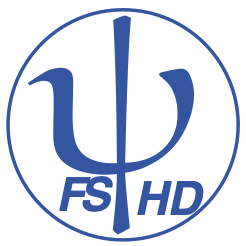 Protokoll zur Fachschafts-Vollversammlungder Studienfachschaft Psychologieam 06.03.2023Sitzungsleitung:  MalaikaProtokoll: LauridsAnwesend: Malaika, Mattis, Amélie, Nicola, Kim, Laurids, Kristien, InsaGäste:  0Tagesordnung TOP 1 Begrüßung und Eröffnung der SitzungDie Sitzungsleitung begrüßt alle Anwesenden und erklärt damit die heutige Sitzung der Fachschafts-Vollversammlung um 18:25 Uhr für eröffnet.TOP 2 Feststellung der Anwesenden & Feststellung der BeschlussfähigkeitDie Sitzungsleitung bittet alle Anwesenden reihum ihre Namen für das Protokoll zu nennen. Es sind 8 stimmberechtigte Vertreter der Studienfachschaft Psychologie und 0 Gäste ohne Stimmrecht anwesend.Damit ist die Mindestzahl von 8 stimmberechtigten Vertretern aus der Studienfachschaft Psychologie erfüllt und die Fachschafts-Vollversammlung ist gemäß der Satzung beschlussfähig.TOP 3 Annahme des Protokolls der letzten SitzungDie Sitzungsleitung fragt die Anwesenden, ob es Anträge oder Änderungsvorschläge an dem Protokoll der letzten Sitzung der Fachschafts-Vollversammlung vom 13.02.2023. Das Protokoll wird angenommen mit 8 Annahmen und 0 Enthaltung. TOP 4 Festlegung der TagesordnungDie Sitzungsleitung bittet alle Anwesenden um Beiträge zur Tagesordnung. Die folgenden Punkte werden auf die Tagesordnung genommen:MailsFS-WESilent-DiscoBipolare PsychopartyGastvortrag zu AutismusMaster-Ersti-WETOP 5 MailsTOP 6 FS-WETOP 7 Silent-DiscoTOP 8 Bipolare PsychopartyTOP 9 Gastvortrag zu AutismusTOP 10 Master Ersti-WETOP 11 Bestimmung der Sitzungsleitung für die nächste FS-VollversammlungDa keine weiteren Tagesordnungspunkte vorliegen, erklärt die Sitzungsleitung die Fachschafts-Vollversammlung um 19:37 Uhr für beendet.Die nächste reguläre Fachschaftssitzung wird am 17.04.2023 um 18 Uhr am Institut stattfinden.Sitzungsleitung: wird dann bestimmtProtokoll: wird dann bestimmtVergleichsangebote für die Unterbringung des Master-Ersti-Wochenendes im Jahr 2023, organisiert von der Fachschaft Psychologie der Uni HeidelbergELO Landheim in Wald-MichelbachPreis für zwei Übernachtungen für 46 Personen: 720 € (600 € Miete + 120 € Endreinigung)Preislich extrem gut, noch im Semesterticket mit dem ÖPNV erreichbar, keine Storno-Gebühren, keine eigene Endreinigung notwendig, freie Kapazitäten im November und Dezember. Bereits positive Erfahrungen von letztjährigem Master-Ersti-Wochenende.http://www.elo-landheim.de/Jugendherberge Mannheim InternationalPreis für zwei Übernachtungen für 47 Personen: 3581,40 €Wäre in der Nähe von Heidelberg, günstigere Anreise für Studierende, allerdings sehr teuer insgesamt und der Standort Mannheim ist kein besonders attraktives oder besonderes Reiseziel vieler Studierenden (Gefahr, dass nur wenige mitfahren). https://www.jugendherberge.de/jugendherbergen/mannheim-international-17/preise/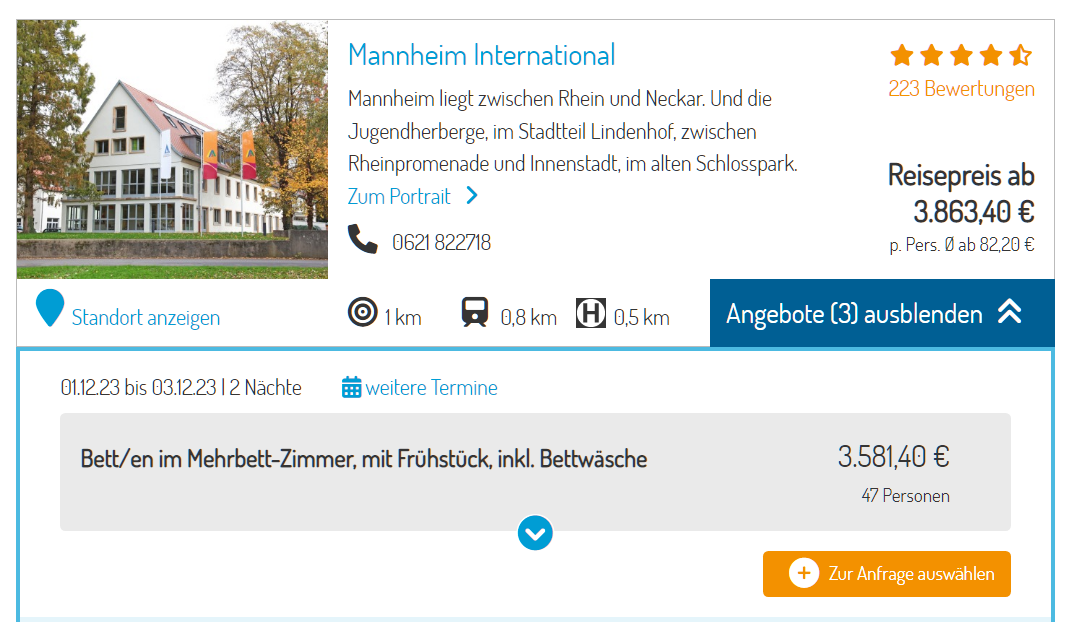 Evangelische Jugendbildungsstätte NeckarzimmernPreis für zwei Übernachtungen für 47 Personen (in „Finnenhäusern“: 1570 € (inkl. Nebenkosten) Schöne Location im Grünen, Anfahrt ca. eine Stunde, allerdings ist die Unterkunft so konzipiert, dass wir eigentlich mit mehr Personen anreisen müssten, dass die Häuser effizient belegt wären, was aber nicht wahrscheinlich ist.https://www.jugendbildungsstaette-neckarzimmern.de/buchungsanfrage/preise/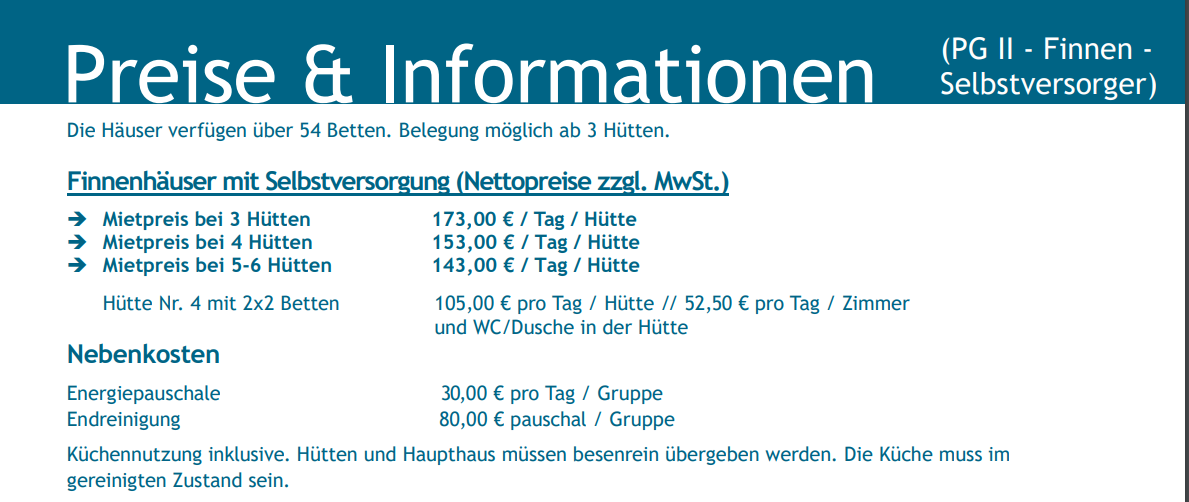 Jugendherberge DilsbergPreis für zwei Übernachtungen für 47 Personen: 2838,00 €Schönes Ausflugsziel, aber schwierig zu erreichen trotz Nähe (Berglage), ebenfalls recht teuer.https://www.jugendherberge.de/jugendherbergen/neckargemuend-dilsberg-19/preise/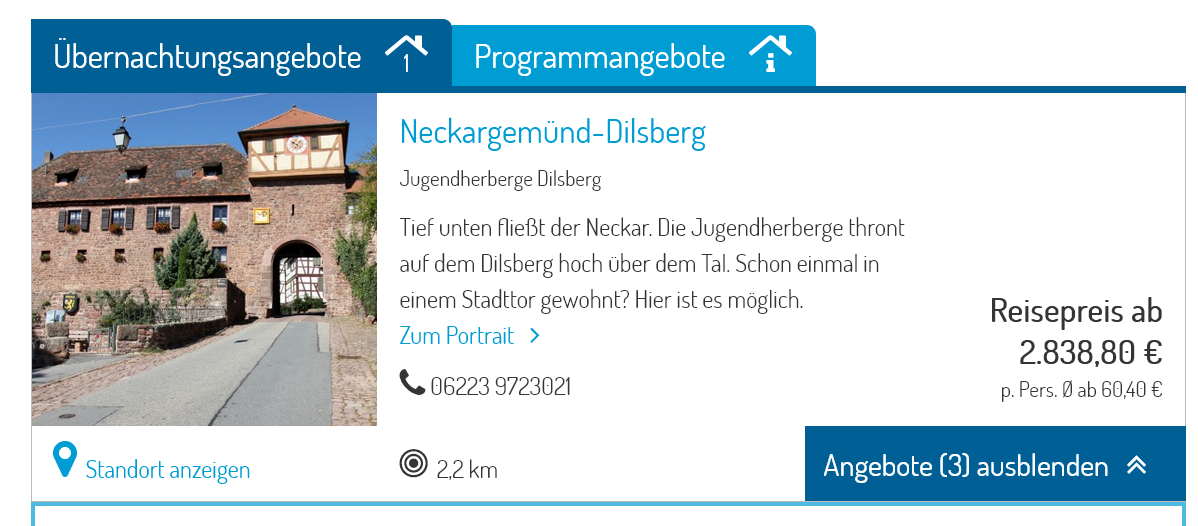 CVJ-Waldheim HeidelbergPreis für zwei Übernachtungen für 47 Personen: 841,30 €Sehr günstig, dafür schwierig zu erreichen trotz Nähe (Berglage), eventuell nicht allzu interessant aufgrund großer Nähe zu Heidelberg, eher schlechte Bewertungen im Internet (alte Ausstattung, schmutzige Unterkunft)https://www.gruppenhaus.de/waldheim-des-cvjm-heidelberg-e.-v.-heidelberg-hs3215.html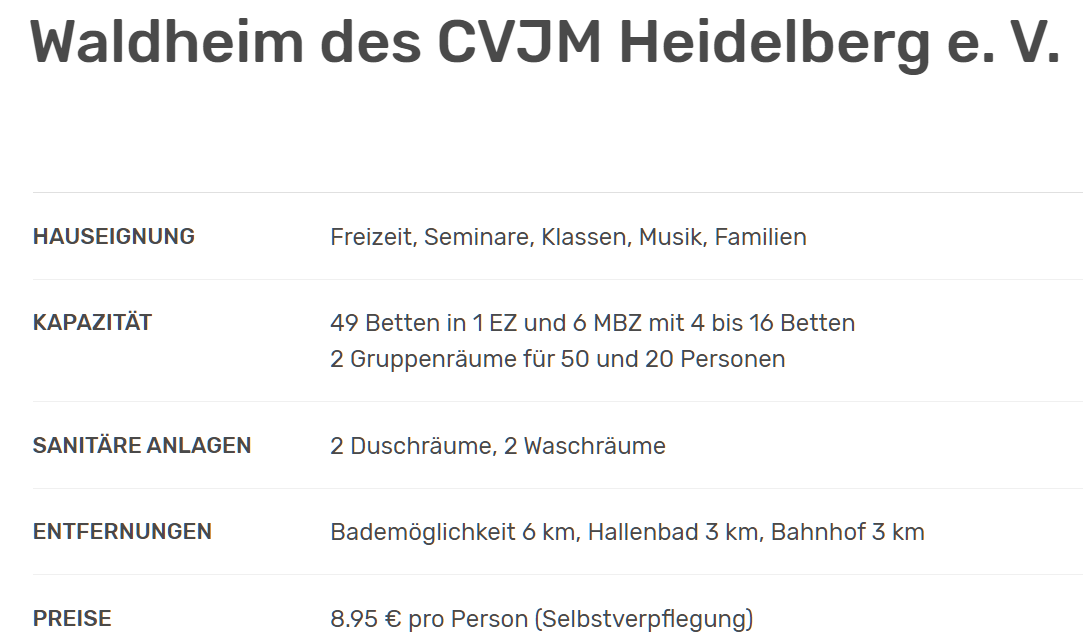 Vergleichsangebote für die Kopfhörer für die Silent-Disco im SoSe 2023, organisiert von der Fachschaft Psychologie der Uni HeidelbergSilent Monkeys: 400 Kopfhörer für 1494,00 €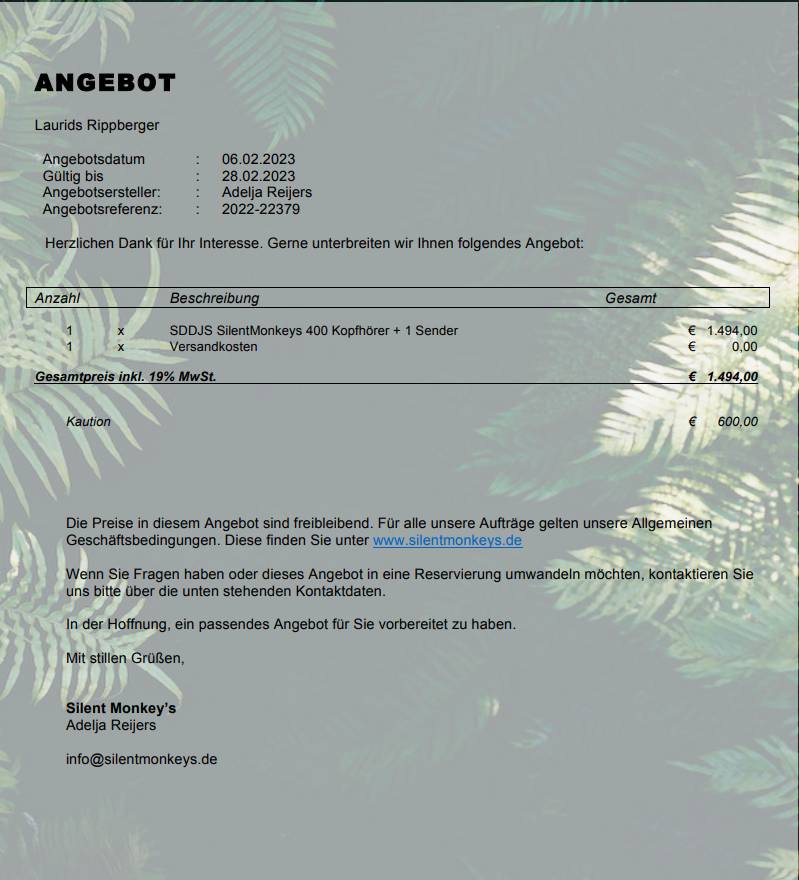 Silutions GmbH: 400 Kopfhörer für 1500 € * 1,19 (MwSt.) = 1785,00 €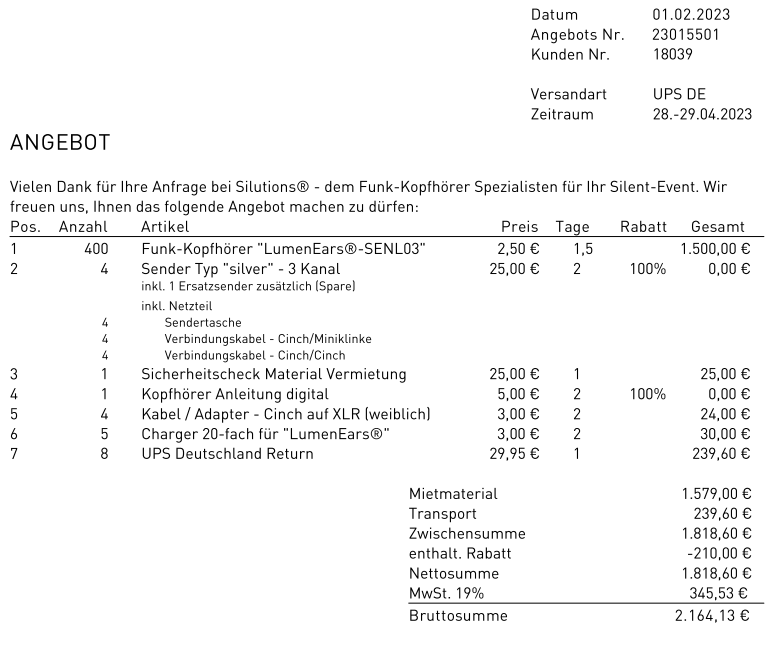 Headphone Revolution GmbH: 400 Kopfhörer für 900 * 1,19 (MwSt.) = 1071,00 €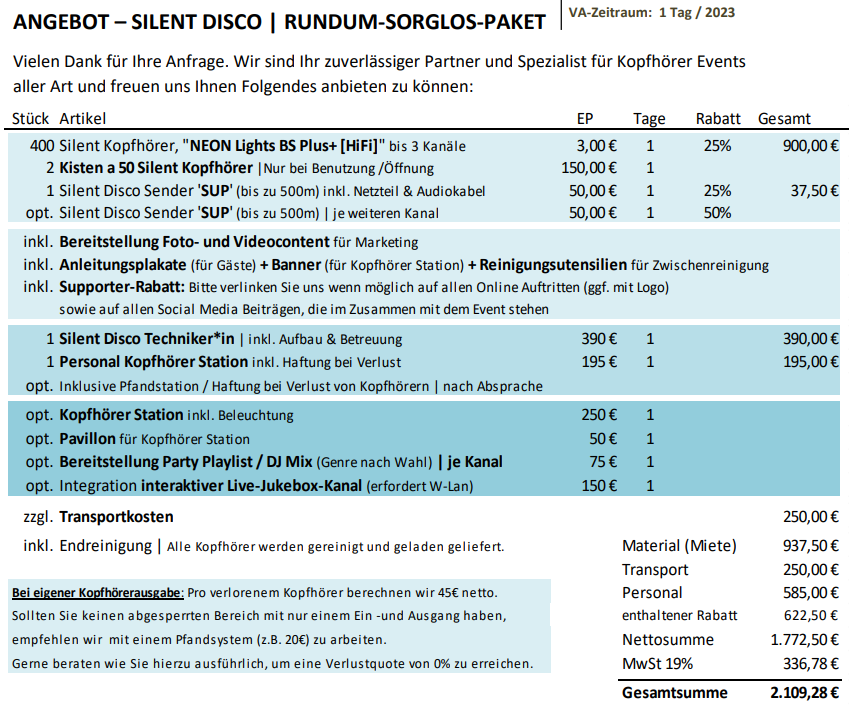 Freak Tech Alb Licht&Ton: 400 Kopfhörer für 1619,59 € (inkl MwSt.) 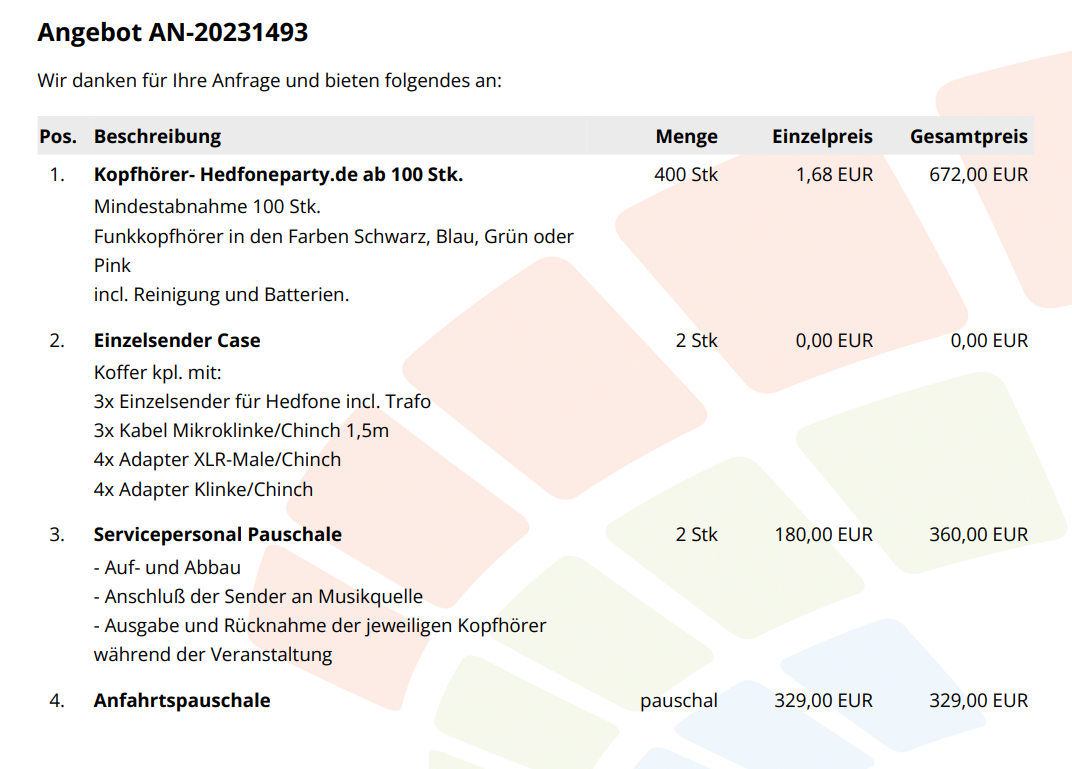 AnliegenNeuigkeiten aus dem Mails TeamNeuigkeiten aus dem Mails TeamVon der TU Braunschweig: Es gibt das kostenlose Programm D1rections als Orientierungsprogramm für Erstis & coDie Info darüber sollte an die Studis kommuniziert werdenVon Fr. Pauen: Als Vertretung für die Sozialprofessur im SoSe soll eine Person von der Uni Bielefeld kommen, wahrscheinlich Frau Dr. Alexa WeißVom Sozialrefarat des StuRa: Gibt es Angebote der FSen bzw. Institute bei grenzüberschreitendem Verhalten?Im Moment gibt es keine Angebote von unserer Seite aus bei grenzüberschreitendem Verhalten Beim FS-WE im SoSe nochmal darüber beraten, inwiefern welche Angebote sinnvoll wären von unserer SeiteVom StuRa: Das Archiv vom StuRa ist voll, Arbeitskreis für das Archiv des StuRas soll daher wiedergegründet werden. Leute können sich beim StuRa melden, wenn sie mithelfen wollen bei der Organisation des ArchivsVon der TU Braunschweig: Es gibt das kostenlose Programm D1rections als Orientierungsprogramm für Erstis & coDie Info darüber sollte an die Studis kommuniziert werdenVon Fr. Pauen: Als Vertretung für die Sozialprofessur im SoSe soll eine Person von der Uni Bielefeld kommen, wahrscheinlich Frau Dr. Alexa WeißVom Sozialrefarat des StuRa: Gibt es Angebote der FSen bzw. Institute bei grenzüberschreitendem Verhalten?Im Moment gibt es keine Angebote von unserer Seite aus bei grenzüberschreitendem Verhalten Beim FS-WE im SoSe nochmal darüber beraten, inwiefern welche Angebote sinnvoll wären von unserer SeiteVom StuRa: Das Archiv vom StuRa ist voll, Arbeitskreis für das Archiv des StuRas soll daher wiedergegründet werden. Leute können sich beim StuRa melden, wenn sie mithelfen wollen bei der Organisation des ArchivsAufgaben & ZuständigeDie Infos zu D1rections in den Psychotreff weiterleitenGgf. auch bei InstaWer will kann sich beim StuRa für die Archivarbeit meldenAmélie,InteressierteAnliegenWer kann bei der Orga mithelfen?Wer kann bei der Orga mithelfen?Es haben sich 13 Personen für das FS-WE angemeldetEs gibt einen Grillplatz sowie zwei Räume, die wir kostenlos nutzen könnenEin Raum hat ein Whiteboard mit Beamer, man braucht nur ein HDMI auf VGA-KabelNina hat sich dankenswerterweise bereiterklärt, mit dem Auto einzukaufen und die Einkäufe dann zum Naturfreundehaus zu fahrenAmélie erklärt sich bereit, bei der Orga zu helfen Es haben sich 13 Personen für das FS-WE angemeldetEs gibt einen Grillplatz sowie zwei Räume, die wir kostenlos nutzen könnenEin Raum hat ein Whiteboard mit Beamer, man braucht nur ein HDMI auf VGA-KabelNina hat sich dankenswerterweise bereiterklärt, mit dem Auto einzukaufen und die Einkäufe dann zum Naturfreundehaus zu fahrenAmélie erklärt sich bereit, bei der Orga zu helfen Aufgaben & ZuständigeAmélie & LauridsAnliegenBesprechung von Beleuchtung und der Finanzen der Silent-DiscoBesprechung von Beleuchtung und der Finanzen der Silent-DiscoDraußen wird getanztDrinnen Lichter dimmen/wenige anmachen? Lichter für draußen?Laternen, Lichterketten, Lampions, etc. für draußen wären schönDJ ist vorm Hintergebäude, braucht BeleuchtungStrahler für die Wand vorm PI-Hintergebäude wären schönStolperfallen eliminieren damit sich niemand verletzt[Security][300,00 €][740.0235 - Projekte und Veranstaltungen kultureller Art]Die Silent-Disco ist eine kulturelle Veranstaltung die den Zusammenhalt in der Studierendenschaft erhöhen soll. Die erstmalig und außergewöhnlich stattfindende Silent-Disco dient aufgrund ihres lockeren Charakters dem Austausch zwischen den Studierenden und fördert das Miteinander der Studierenden und der Fachschaft, sowie den Studierenden und den Dozierenden. Für die erwartete Anzahl von mehreren hundert zum Teil alkoholisierten Gästen ist das Vorhandensein einer ordnenden Kraft unbedingt vonnöten, die zur Not Störenfriede entfernen und Streitereien beenden kann. Die Bestellung einer Sicherheitsfirma, die mit Securities für die Sicherheit der Partygäste und einen geordneten Ablauf sorgt, ist also nicht nur sinnvoll, sondern auch angebracht. Für die Anstellung der Sicherheitsleute für die Zeit der Feier werden aufgrund der Erfahrungen der letzten Jahre Kosten in Höhe von bis zu 300,00 € veranschlagt.Abstimmung: Die Fachschaft beschließt, die Kosten für die Security mit bis zu 300,00 € zu erstatten. Einstimmig angenommen[Kopfhörer&Sound][1619,59 €][790.0235 - Zahlungen aus Rücklagen][740.0235 – Projekte und Veranstaltungen kultureller Art]Die Silent-Disco ist eine kulturelle Veranstaltung die den Zusammenhalt in der Studierendenschaft erhöhen soll. Die erstmalig und außergewöhnlich stattfindende Silent-Disco dient durch ihren lockeren Charakter dem Austausch zwischen den Studierenden und fördert auch das Miteinander zwischen den Studierenden und der Fachschaft, sowie den Studierenden und den Dozierenden. Für die Silent-Disco werden Kopfhörer gemietet, die für die musikalische Untermalung des Abends benötigt werden. Die Kopfhörer haben den Vorteil, dass die Nachbarn nicht durch Lärm von Lautsprechern belästigt werden. Für die Auswahl der Kopfhörer wurden Vergleichsangebote eingeholt und eine Auswahl getroffen. Es wurden die Kopfhörer von Freak Tech Alb Licht&Ton ausgewählt. Da dieser Anbieter günstig ist und ein Serviceteam mit Verleihstation anbietet, welches die Technik betreut und dafür sorgen wird, dass alles funktioniert, ist dieser Anbieter trotz günstigerer Alternativen die beste Option für diese uns neue Art von VeranstaltungAbstimmung: Die Fachschaft beschließt, die Kosten für die Miete der Kopfhörer mit 1619,59 € zu erstatten. Einstimmig angenommenDraußen wird getanztDrinnen Lichter dimmen/wenige anmachen? Lichter für draußen?Laternen, Lichterketten, Lampions, etc. für draußen wären schönDJ ist vorm Hintergebäude, braucht BeleuchtungStrahler für die Wand vorm PI-Hintergebäude wären schönStolperfallen eliminieren damit sich niemand verletzt[Security][300,00 €][740.0235 - Projekte und Veranstaltungen kultureller Art]Die Silent-Disco ist eine kulturelle Veranstaltung die den Zusammenhalt in der Studierendenschaft erhöhen soll. Die erstmalig und außergewöhnlich stattfindende Silent-Disco dient aufgrund ihres lockeren Charakters dem Austausch zwischen den Studierenden und fördert das Miteinander der Studierenden und der Fachschaft, sowie den Studierenden und den Dozierenden. Für die erwartete Anzahl von mehreren hundert zum Teil alkoholisierten Gästen ist das Vorhandensein einer ordnenden Kraft unbedingt vonnöten, die zur Not Störenfriede entfernen und Streitereien beenden kann. Die Bestellung einer Sicherheitsfirma, die mit Securities für die Sicherheit der Partygäste und einen geordneten Ablauf sorgt, ist also nicht nur sinnvoll, sondern auch angebracht. Für die Anstellung der Sicherheitsleute für die Zeit der Feier werden aufgrund der Erfahrungen der letzten Jahre Kosten in Höhe von bis zu 300,00 € veranschlagt.Abstimmung: Die Fachschaft beschließt, die Kosten für die Security mit bis zu 300,00 € zu erstatten. Einstimmig angenommen[Kopfhörer&Sound][1619,59 €][790.0235 - Zahlungen aus Rücklagen][740.0235 – Projekte und Veranstaltungen kultureller Art]Die Silent-Disco ist eine kulturelle Veranstaltung die den Zusammenhalt in der Studierendenschaft erhöhen soll. Die erstmalig und außergewöhnlich stattfindende Silent-Disco dient durch ihren lockeren Charakter dem Austausch zwischen den Studierenden und fördert auch das Miteinander zwischen den Studierenden und der Fachschaft, sowie den Studierenden und den Dozierenden. Für die Silent-Disco werden Kopfhörer gemietet, die für die musikalische Untermalung des Abends benötigt werden. Die Kopfhörer haben den Vorteil, dass die Nachbarn nicht durch Lärm von Lautsprechern belästigt werden. Für die Auswahl der Kopfhörer wurden Vergleichsangebote eingeholt und eine Auswahl getroffen. Es wurden die Kopfhörer von Freak Tech Alb Licht&Ton ausgewählt. Da dieser Anbieter günstig ist und ein Serviceteam mit Verleihstation anbietet, welches die Technik betreut und dafür sorgen wird, dass alles funktioniert, ist dieser Anbieter trotz günstigerer Alternativen die beste Option für diese uns neue Art von VeranstaltungAbstimmung: Die Fachschaft beschließt, die Kosten für die Miete der Kopfhörer mit 1619,59 € zu erstatten. Einstimmig angenommenAufgaben & ZuständigeSilent-Disco OrgateamAnliegenDie SRH wurde angefragtDie SRH wurde angefragtDas Datum der bipolaren Psychoparty wäre am 04.05.2023 Als Veranstaltungsort ist die Halle geplantSRH wollte noch bzgl. einer Versicherung etwas abkläresFinanzielles könnten wir nicht wirklich beisteuern, aber Leute für die Orga und DurchführungDas Datum der bipolaren Psychoparty wäre am 04.05.2023 Als Veranstaltungsort ist die Halle geplantSRH wollte noch bzgl. einer Versicherung etwas abkläresFinanzielles könnten wir nicht wirklich beisteuern, aber Leute für die Orga und DurchführungAufgaben & ZuständigeAuf weitere Neuigkeiten der SRH warten, danach weiter besprechen.MattisAnliegenGastvortrag zum Thema Autismus von Julian Leske zur DiskussionGastvortrag zum Thema Autismus von Julian Leske zur DiskussionHerr Leske hat sich mit Eckpunkten für den Vortrag gemeldet:Honorar: 250 €, etwas weniger wären für ihn auch okDer Vortrag ist wohl recht interessant, es gibt positive BerichteEr könnte wahrscheinlich zur frühen Abendzeit kommenAber:  Sehr teuer, daher erstmal Fragen abklären: Ob die SRH vllt. sich beteiligen möchte und ob es Leute gäbe, die bei der Orga mithelfen würden, Wenn es zu einem Verkauf von Tickets kommen sollte, müssen Leute das organisieren erstmal alles abklären und dann entscheiden, wie wir weiter verfahren möchtenHerr Leske hat sich mit Eckpunkten für den Vortrag gemeldet:Honorar: 250 €, etwas weniger wären für ihn auch okDer Vortrag ist wohl recht interessant, es gibt positive BerichteEr könnte wahrscheinlich zur frühen Abendzeit kommenAber:  Sehr teuer, daher erstmal Fragen abklären: Ob die SRH vllt. sich beteiligen möchte und ob es Leute gäbe, die bei der Orga mithelfen würden, Wenn es zu einem Verkauf von Tickets kommen sollte, müssen Leute das organisieren erstmal alles abklären und dann entscheiden, wie wir weiter verfahren möchtenAufgaben & ZuständigeSRH anfragen, ob sie finanziell mithelfen möchten Umfrage auf Slack machen, ob jemand das mitorganisieren könnteKim & KristienAnliegenTerminfindung steht jetzt anTerminfindung steht jetzt anDie Unterkunft ist preislich gleich wie letztes Jahr (720 €) und terminlich ist auch noch alles frei außer das WE vor WeihnachtenWelches Wochenende ist für die Master-Erstis am unproblematischsten?Es gibt einige WE im November, die ganz gut wären, ein ideales kann man aber wegen der unsicheren Terminlage der Veranstaltungen jetzt noch nicht bestimmen.Vom 17.11.-19.11.2023 ist ein guter Zeitraum und dieser wird als Termin für das Master-Ersti-WE beschlossenFinanzbeschluss:[720 €] [721.0235 - Orientierungsveranstaltungen und dergleichen]Am Psychologischen Institut Heidelberg gab es bis letztes Jahr wenige Angebote, die dem Kennenlernen und Einleben der neuen Masterstudierenden dienen. Das Master-Erstiwochenende hat sich im vergangenen Jahr für die neuen Master-Erstsemesterstudierenden als wichtige Gelegenheit erwiesen, sich kennenzulernen und schon existierende Bindungen und Freundschaften zu vertiefen und stellt als solche einen wichtigen Termin im Kalender der Erstsemester dar. Das Ersti-Wochenende ist also eine Maßnahme für die Studierenden, um sich untereinander und auch die Betreuer als Studierende der höheren Semester besser kennen zu lernen. Dafür soll ein gemeinsames Wochenende in einer Unterkunft in der Umgebung für die Masterstudierenden ermöglicht werden. Für die Unterkunft wurden verschiedene Vergleichsangebote eingeholt.Im Rahmen dieses Ersti-Wochenendes stellt die Fachschaft die Unterkunft, sowie auch Essen, Getränke und ein im Sinne des näheren Kennenlernens konzipiertes Rahmenprogramm, für das ebenfalls finanzielle Mittel benötigt werden. Auf diese Art und Weise soll für die Teilnehmer ein möglichst schönes und stressfreies Wochenende ermöglicht werden. Eine Eigenbeteiligung von 30,00 € pro Person wird erhoben. Die Mietkosten für die erwarteten 46 Personen betragen 720 €, für die Miete und Endreinigung. Abstimmung: Die Fachschaft beschließt, die Mietkosten für das Master-Ersti-Wochenende mit 720,00 € zu erstatten.Einstimmig angenommenDie Unterkunft ist preislich gleich wie letztes Jahr (720 €) und terminlich ist auch noch alles frei außer das WE vor WeihnachtenWelches Wochenende ist für die Master-Erstis am unproblematischsten?Es gibt einige WE im November, die ganz gut wären, ein ideales kann man aber wegen der unsicheren Terminlage der Veranstaltungen jetzt noch nicht bestimmen.Vom 17.11.-19.11.2023 ist ein guter Zeitraum und dieser wird als Termin für das Master-Ersti-WE beschlossenFinanzbeschluss:[720 €] [721.0235 - Orientierungsveranstaltungen und dergleichen]Am Psychologischen Institut Heidelberg gab es bis letztes Jahr wenige Angebote, die dem Kennenlernen und Einleben der neuen Masterstudierenden dienen. Das Master-Erstiwochenende hat sich im vergangenen Jahr für die neuen Master-Erstsemesterstudierenden als wichtige Gelegenheit erwiesen, sich kennenzulernen und schon existierende Bindungen und Freundschaften zu vertiefen und stellt als solche einen wichtigen Termin im Kalender der Erstsemester dar. Das Ersti-Wochenende ist also eine Maßnahme für die Studierenden, um sich untereinander und auch die Betreuer als Studierende der höheren Semester besser kennen zu lernen. Dafür soll ein gemeinsames Wochenende in einer Unterkunft in der Umgebung für die Masterstudierenden ermöglicht werden. Für die Unterkunft wurden verschiedene Vergleichsangebote eingeholt.Im Rahmen dieses Ersti-Wochenendes stellt die Fachschaft die Unterkunft, sowie auch Essen, Getränke und ein im Sinne des näheren Kennenlernens konzipiertes Rahmenprogramm, für das ebenfalls finanzielle Mittel benötigt werden. Auf diese Art und Weise soll für die Teilnehmer ein möglichst schönes und stressfreies Wochenende ermöglicht werden. Eine Eigenbeteiligung von 30,00 € pro Person wird erhoben. Die Mietkosten für die erwarteten 46 Personen betragen 720 €, für die Miete und Endreinigung. Abstimmung: Die Fachschaft beschließt, die Mietkosten für das Master-Ersti-Wochenende mit 720,00 € zu erstatten.Einstimmig angenommenAufgaben & ZuständigeHerr Gärtner von der Unterkunft in Waldmichelbach Bescheid geben und Zeitraum reservieren/buchenLaurids